PHYS 202L                   Transistor and Measuring e/k                Name:_____________________1. Fundamental constants are used extensively in the sciences. Can you name the one we already measured in one of the labs this semester?__________________________________________
In this lab we will measure the ratio of two fundamental constants, namely e/k, using a transistor.
Record the e (electron charge) and k (Boltzmann constant) values from the above link, in the data table on page 4. These values will be used to calculate the accepted value of e/k.2. Watch the following video for an introduction of Transistor, and answer the following questions:a. Where can you find transistors?
b. What is a transistor?c. What is a semiconductor?

d. What is doping in semiconductor technology?

d. What is an n-type semiconductor?

e. What is a p-type semiconductor?

f. What is a hole in semiconductor terminology?


g. Number of valence electrons in Silicon_____, Phosphorous______, and Boron_______.h. What is Moore’s law?
II. hFE (or β) of a transistor: (http://www.learningaboutelectronics.com/Articles/What-is-hfe-of-a-transistor)hFE of a transistor is the current gain or amplification factor of a transistor.hFE (which is also referred to as β) is the factor by which the base current is amplified. A transistor works by feeding a base current into the base of the transistor. The base current (IB) is then amplified by hFE to yield its amplified collector current (IC). 

                                                            IC = hFEIB             or            IC = βIBSo, if 1mA is fed into the base of a transistor and it has a hFE of 100, the collector current will be 100 mA. Every transistor has its own unique hFE. The hFE is normally seen to be a constant value, normally around 10 to 500, but it may change slightly with temperature and with changes in collector-to-emitter voltage. 
                                       In this activity; emitter (E), base (B), and collector (C) of the transistor are identified and its value is measured for a PNP transistor, as shown below, using the blue digital multimeter (DMM). Its value, hFE = β = 196.III. Purpose: Experimentally measure e/k, where e is the electronic charge and k is the Boltzmann’s constant, and compare it with the accepted value. Apparatus: Temperature sensor, PNP transistor, proto-board, 2-digital-multimeters (A and V), rheostat, D-cell battery w/holder, 3 proto-board wires, 5 alligator clips, 4 red banana plug wires, and 4 black banana plug wires.The figure below shows how to insert and connect a transistor in a breadboard.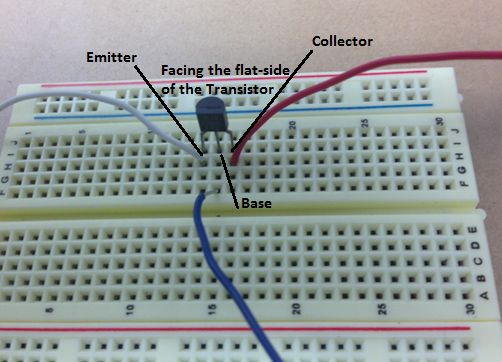 The figure below shows the circuit diagram to measure the emitter-base voltage, V [0.453 V] and collector- current, I [0.4 µA]. Connect similar polarities: + of the battery with + of the meter.
Circuit set-up video: https://www.youtube.com/watch?v=g1IKqPv2GGc&t=33s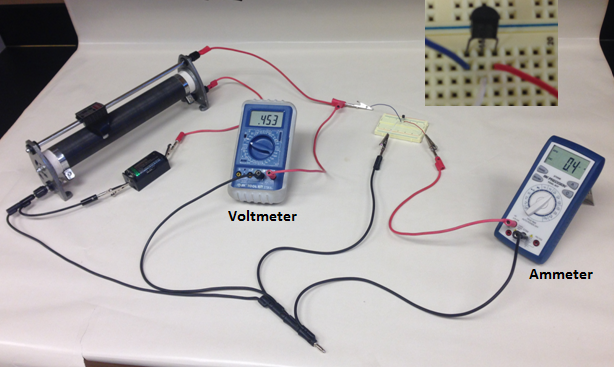 Procedure:1. Set up the above circuit. V: 2V DC, A: DC µA, and slider at the bottom. 
2. Slide up the control in the rheostat until the ammeter reads a very low current, say 0.5 µA. 
3. Record the voltage, V and current, I in the data table.
4. Increase the current and collect I and V data. [About 30 set of data, evenly spread with the voltage, until the current reaches about 50 µA]. Record the data from the video. 
      DATA collection video: https://www.youtube.com/watch?v=zGbUn1fzmEU&t=141s
             Don’t use the first 5 data points, start with (0.47 V, 0.8 A) and finish it with (0.582 volt, 50.3 A)
5.  The current (I) and the voltage (V) are related by the following equation: (where k is the Boltzmann constant, e is the electronic charge, and T is the temperature in K)
	     or     
6. Plot I versus V, fit the data with an appropriate Trendline, and obtain
I0 and e/kT from the trendline equation. 
7. Manipulate the above equation and identify the variables for a linear plot.
	     
8. Calculate the new variables, plot the linear graph, and obtain I0 and e/kT.
9. Measure the room temperature, use it with the above slope, and calculate e/k.
10. Attach your plots, and write a conclusion for part III.DATA (Include Units):  

Magnitude of electron charge = e = _________________
Boltzmann constant = k = ___________________
Room temperature = T= 27.00C = _________K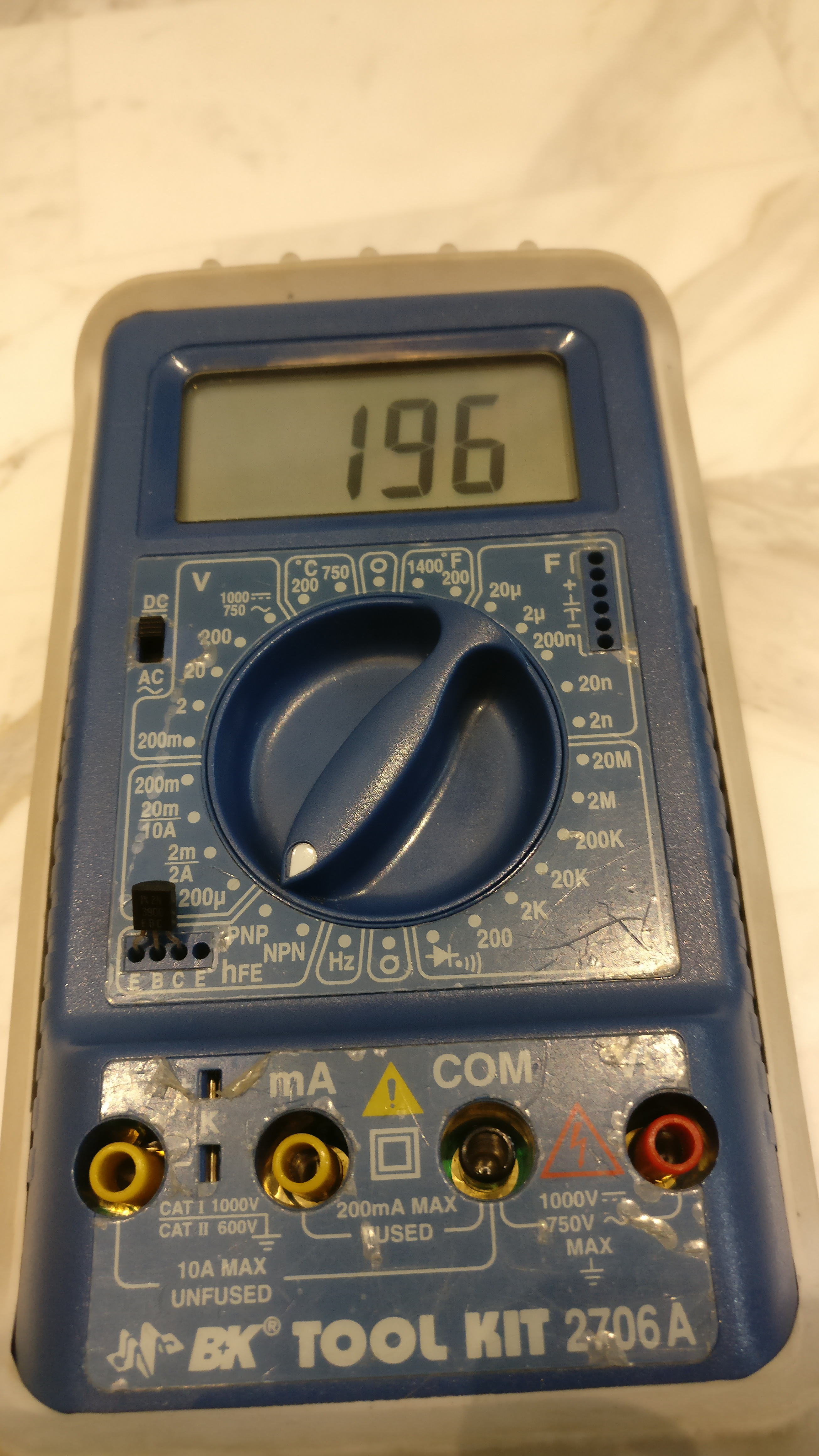 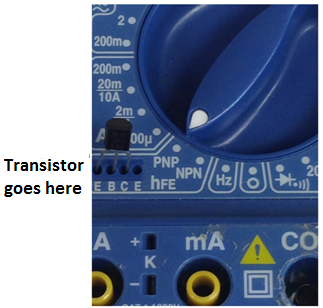 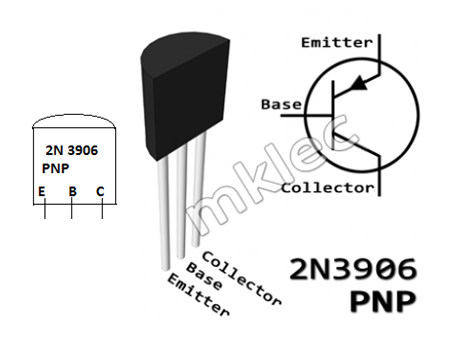 I0(     )(        )e/k (      )e/k (      )% ErrorI0(     )(        )MeasuredAccepted% ErrorFrom I VS. V graphFrom linear graph